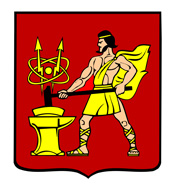 КОМИССИЯ ПО ПРЕДУПРЕЖДЕНИЮ И ЛИКВИДАЦИИ ЧРЕЗВЫЧАЙНЫХ СИТУАЦИЙ И ОБЕСПЕЧЕНИЮ ПОЖАРНОЙ БЕЗОПАСНОСТИГОРОДСКОГО ОКРУГА ЭЛЕКТРОСТАЛЬ МОСКОВСКОЙ ОБЛАСТИ_________________________________________________________________________РЕШЕНИЕзаседания комиссии по предупреждению и ликвидации чрезвычайных ситуаций и обеспечению пожарной безопасности городского округа Электросталь Московской области(далее – Комиссия) №1 от 05 февраля 2020 года                                                                                      г.о. Электросталь По вопросу:О дополнительных мерах по предупреждению заноса, распространения и ликвидации коронавирусной инфекции 2019-nCoV на территории городского округа Электросталь Московской области.	Заслушали: Летенкову Елену Петровну -  начальника Ногинского ТОУ ФС Роспотребнадзора по Московской области в Ногинском районе, в городских округах Балашиха, Реутов, Черноголовка, Электросталь.Выступили: Хомутов А.Д., Губанева Н.К., Трухманова А.Ю., Арапханова М.Я. и др.          В целях повышения эффективности противокоронавирусных мероприятий и минимизации угроз жизни, и здоровью граждан на территории городского округа Электросталь Московской области, обеспечения выполнения превентивных мероприятий в период распространения коронавирусной инфекции 2019-nCoV, Комиссия РЕШИЛА: 	1. ГБУЗ МО «ЭЦГБ» (Афонин А.В.), ФГБУЗ «ЦМСЧ № 21» ФМБА России (Арапханова М.Я.), Электростальской подстанции СМП ГБУЗ МО «МОССМП» (Жвакина А.Ю.):	1.1. Обеспечить готовность медицинских организаций и инфекционных отделений, в т.ч. необходимую штатную численность работников, к приему больных новой коронавирусной инфекцией, включая наличие запаса необходимых расходных материалов для отбора проб для проведения лабораторных исследований, противовирусных препаратов для экстренной профилактики и лечения, дезинфекционных средств и средств индивидуальной защиты, обеспечение их транспортом и специальным медицинским оборудованием, аппаратами экстракорпоральной оксигенации.	1.2. В связи с изменениями маршрутизации инфекционных больных в г.о. Электросталь Московской области обеспечить госпитализацию в инфекционное отделение ФГБУЗ ЦМСЧ №21 ФМБА России пациентов, посетивших за последние 14 дней КНР, имеющих тесные контакты с лицами, у которых лабораторно подтвержден диагноз коронавирусной инфекции 2019-nCo, и имеющих в настоящий момент клинические проявления ОРВИ, бронхита, пневмонии. 	1.3. Обеспечить подготовку медицинских работников по вопросам клиники, диагностики, лечения новой коронавирусной инфекции.	1.4. С учетом складывающейся эпидемиологической ситуации по коронавирусной инфекции и прогноза ее развития обеспечить перевод медицинских организаций на строгий противоэпидемический режим.	Срок исполнения: до стабилизации эпидемиологической ситуации.	1.5. Обеспечить разработку схем перепрофилирования медицинских организаций на случай массового поступления больных.Срок исполнения: до 10.02.2020	1.6. Откорректировать и ввести в действие схемы оповещения служб, оперативные планы противоэпидемических мероприятий медицинских организаций при выявлении больного (подозрительного) на заболевание ОРВИ и/или внебольничными пневмониями, прибывшего из эпиднеблагополучных, по новой коронавирусной инфекции, стран.Срок исполнения: немедленно.	1.7. Проводить разъяснительную и информационную работу с населением в средствах массовой информации, сайтах, социальных сетях о ситуации по коронавирусной инфекции 2019-nСov, принимаемых мерах по недопущению ее распространения и рекомендациям по защите от заражения. 	Срок исполнения: до стабилизации эпидемиологической ситуации.	2. Управлению образования Администрации городского округа (Митькина Е.И.), Управлению по культуре и делам молодежи Администрации городского округа (Бобков С.А.), Управлению по физической культуре и спорту Администрации городского округа (Сметанина Ю.В.):	2.1. Не допускать в детские образовательные учреждения детей, прибывших из КНР, без медицинской справки об отсутствии контакта с инфекционными больными, в случае выявления симптомов заболевания информировать Ногинский территориальный отдел Управления Роспотребнадзора и медицинские организации по территориальному принципу.	2.2. В образовательных учреждениях (дошкольных, общеобразовательных, учреждениях дополнительного образования) обеспечить соблюдение дезинфекционного режима с применением дезинфицирующих средств, обладающих противовирусным (вирулицидным) действием и режимов проветривания (не реже 2 раза в день).	Срок исполнения: до стабилизации эпидемиологической ситуации.	2.3. Провести разъяснительную работу среди обучающихся, родителей и педагогического персонала по профилактике новой коронавирусной инфекции, в т.ч. по ОРВИ и гриппу, о необходимости своевременного обращения за медицинской помощью.Срок исполнения: немедленно.	3. Управлению по потребительскому рынку и сельскому хозяйству (Соколова С.Ю.), руководителям учреждений и организаций, осуществляющих свою деятельность на территории городского округа Электросталь Московской области независимо от форм собственности, в т.ч. организующие и осуществляющие деловые и туристические поездки, культурный обмен и проживание граждан:	3.1. В крупных торговых центрах, культурно-развлекательных центрах, на предприятиях и учреждениях, расположенных на территории г.о. Электросталь, обеспечить соблюдение дезинфекционного режима.	3.2. С учетом складывающейся эпидемиологической ситуации по новой коронавирусной инфекции и прогноза ее развития своевременно вводить ограничительные мероприятия в местах массового сосредоточения людей, в том числе введение масочного режима.	Срок исполнения: до стабилизации эпидемиологической ситуации.	3.3. Обеспечить информирование лиц, планирующих поездки в КНР о текущей эпидемиологической ситуации и имеющихся рисках инфицирования коронавирусной инфекции, мерах личной профилактики, рекомендациях воздержаться от поездок в КНР до стабилизации ситуации.Срок исполнения: до 15.02.2020	4. Ногинскому территориальному отделу управления Роспотребнадзора по Московской области (Летенкова Е.П.), Межрегиональному управлению №21 ФМБА России (Губанева Н.К.): 	4.1. Организовать контроль за выявлением случаев заболевания людей с подозрением на новую коронавирусную инфекцию, их изоляцию и лабораторное обследование.Срок исполнения: постоянно.	4.2. Обеспечить информирование лиц, планирующих поездки в КНР о текущей эпидемиологической ситуации и имеющихся рисках инфицирования коронавирусной инфекции, мерах личной профилактики и рекомендаций воздержаться от поездок в КНР до стабилизации ситуации.	4.3. Проводить разъяснительную и информационную работу в средствах массовой информации, сайтах, социальных сетях о ситуации по новой коронавирусной инфекции и принимаемых мерах, рекомендациям, выезжающим за рубеж.	Срок исполнения: до стабилизации эпидемиологической ситуации.	4.4. В случае ухудшения эпидемиологической ситуации своевременно принимать исчерпывающие меры по организации межведомственного взаимодействия с целью стабилизации эпидемиологической ситуации.	5. ФФБУЗ «ЦГЭМО» в Ногинском районе, городах Балашиха, Реутов, Черноголовка, Электросталь (Шугарова О.Н.), ФГБУЗ «ЦГиЭ» № 21 ФМБА России (Похожаев К.О.):	5.1. Обеспечить мониторинг за выявлением случаев заболевания, вызванных новой коронавирусной инфекцией.	5.2. Обеспечить оперативное информирование о случаях выявлении больных (подозрительных) на заболевание ОРВИ, внебольничными пневмониями, прибывших из эпиднеблагополучных по новой коронавирусной инфекции стран, в Ногинский территориальный отдел Управления Роспотребнадзора по Московской области.	5.3. Обеспечить тщательное и полное проведение эпидемиологического расследования, в т.ч. детальный сбор эпидемиологического анамнеза, во всех случаях обращения в медицинские организации лиц с симптомами, не исключающими коронавирусную инфекцию.	Срок исполнения: до стабилизации эпидемиологической ситуации.	6. Отделу по связям с общественностью Администрации городского округа (Захарчук П.Г.):	6.1. Провести разъяснительную и информационную работу в средствах массовой информации, сайтах, социальных сетях о ситуации по новой коронавирусной инфекции и принимаемых мерах, рекомендациям, выезжающим за рубеж.Срок исполнения: до 10.02.2020.По вопросу:О принятии мер по стабилизации обстановки с пожарами и обеспечению пожарной безопасности на территории городского округа Электросталь Московской области. Организация работы по недопущению гибели людей на пожарах. Предупреждение детской гибели при пожарах.	Заслушали: Невзорова В.А. - начальника Отдела надзорной деятельности и профилактической работы по городу Электросталь УНД и ПР Главного управления МЧС России по Московской области. 	Выступили: Хомутов А.Д., Ситникова О.М., Стогова А.В., Синицкий А.Н. и др. В целях принятия мер по стабилизации обстановки с пожарами и обеспечению пожарной безопасности на территории городского округа Электросталь Московской области, организация работы по недопущению гибели людей на пожарах, предупреждение детской гибели при пожарах, Комиссия РЕШИЛА:1. Межведомственной рабочей группе по выявлению многодетных семей с детьми и семей, находящихся в трудной жизненной ситуации, утвержденной решением КЧС и ОПБ городского округа от 15.11.2018 (состав прилагается):1.1. Продолжить проведение профилактической работы по предупреждению детской гибели и травмирования на пожарах среди многодетных семей и семей, находящихся в трудной жизненной ситуации. 1.2. Организовать проведение комиссионных обследований мест и условий проживания неблагополучных семей (семей, попавших в сложную жизненную ситуацию), воспитывающих несовершеннолетних детей.Срок исполнения: постоянно.	2. Управлению по территориальной безопасности Администрации городского округа (Цацорин Г.В.), ГБУЗ МО «ЭЦГБ» (Афонин А.В.), ФГБУЗ «ЦПБ ФМБА» (Приятель В.А.), ФГБУЗ «ЦМСЧ № 21» ФМБА России (Арапханова М.Я.), Электростальскому управлению социальной защиты населения Министерства социального развития населения Московской области (Ситникова О.М.), Управлению образования Администрации городского округа (Митькина Е.И.), Управлению по культуре и делам молодежи Администрации городского округа (Бобков С.А.), Управлению по физической культуре и спорту Администрации городского округа (Сметанина Ю.В.) в части касающейся:	2.1. Откорректировать списки многодетных семей и семей, находящихся в трудной жизненной ситуации и мест их проживания, и продолжить работу по оборудованию жилых помещений, в которых проживают многодетные семьи и семьи, находящиеся в трудной жизненной ситуации, автономными дымовыми пожарными извещателями.	Срок исполнения: до 01 июня 2020 г. 	2.2. Обеспечить исправность оборудования систем видеонаблюдения, подключенных к системе «Безопасный регион» объектов социальной сферы, культуры и спорта, и учреждений с круглосуточным пребыванием людей (детей).	Срок исполнения: до 01апреля 2020 г. 	3. Управлению по территориальной безопасности Администрации городского округа (Цацорин Г.В.) организовать:	3.1. Размещение на территории городского округа социальной рекламы, наглядных пособий, листовок по обучению родителей и детей мерам пожарной безопасности.	3.2. Трансляцию роликов социальной рекламы по предотвращению детской гибели на пожарах, а также размещение памяток и листовок в общественном транспорте.	Срок исполнения: до 01 декабря 2020 г.4. Управлению городского и жилищно-коммунального хозяйства Администрации городского округа (Грибанов Г.Ю.):4.1. В соответствии с Постановлением Правительства РФ от 25.04.2012 № 390 «О противопожарном режиме» разработать комплекс мероприятий по предупреждению пожаров на подведомственных объектах и в жилом секторе. 4.2. Организовать выполнение противопожарных мероприятий в домах повышенной этажности, а также в жилом фонде высокой степени изношенности.Срок исполнения: до 01.05.2020 г.5. Руководителям управляющих компаний, обслуживающих жилой фонд городского округа: 	5.1. Провести анализ противопожарного состояния обслуживаемого жилого фонда, исходя из результатов последних проверок и выданных предписаний об устранении нарушений требований пожарной безопасности. Принять исчерпывающие меры по устранению имеющихся нарушений и выполнению предписаний органов государственного пожарного надзора. Срок исполнения: до 01 октября 2020 г.5.2. Организовать работу по ремонту сетей внутреннего противопожарного водоснабжения объектов защиты и поддержания их в технически исправном состоянии.Срок исполнения: постоянно.5.3. Рекомендовать обеспечить ремонт печного и электротехнического оборудования в жилых помещениях малоимущих (многодетных) семей.5.4. Установить контроль за техническим состоянием печного отопления и электрохозяйства в жилых домах с низкой степенью огнестойкости, в которых проживают многодетные и малообеспеченные семьи с детьми.5.5. При необходимости оказать содействие по ремонту электропроводки и печного отопления.5.6. Активизировать работу по проведению инструктажей и бесед с населением, в т.ч. и неработающим, входящими в группу риска и работниками о мерах ПБ при использовании отопительных приборов, бытового газа и эксплуатации электросетей. Особое внимание уделять неблагополучным группам населения, одиноким престарелым гражданам и инвалидам, а также распространение листовок и наглядной агитации по предупреждению пожаров в жилье и детской гибели на пожарах. Срок исполнения: постоянно.	5.7. Организовать своевременное проведение работ (заключение договоров) на капитально-восстановительный ремонт, наладке и техническое обслуживание систем противопожарной защиты жилых домов повышенной этажности (12 м. и выше), содержания этих систем в исправном и постоянно включенном состоянии. 	Срок исполнения: до 01 мая 2020 года.	5.8. Проводить постоянную работу по пресечению фактов несанкционированного проникновения посторонних лиц без определенного места жительства, на чердачные и подвальные помещения многоквартирных домов, для чего обеспечивать их закрытие на замки, а также недопущения незаконных построек кладовых.	5.9. Организовать подворовый обход на обслуживаемой территории с разъяснением мер пожарной безопасности в жилье и быту, а также рекомендовать собственникам помещений оснащение автономными пожарными извещателями жилых помещений для своевременного обнаружения возгорания.	5.10. Своевременно информировать Электростальский пожарно-спасательный гарнизон (ПСЧ-45, т. 573-13-00) о начале сварочных работ на объектах жилого фонда.	Срок исполнения: постоянно.	5.11. Еженедельно (по пятницам до 17.00) представлять сведения о проведенной агитационно-профилактической работе с населением в жилом секторе в ОНД и ПР по городскому округу Электросталь (е-mail: ogpn44@mail.ru) и в Отдел по делам ГО и ЧС управления по ТБ Администрации городского округа (е-mail: sektor_ gochs@mail.ru) по ранее утверждённой форме на бумажном носителе или в отсканированном виде.	6. Филиалу ГУП Московской области «Коммунальные системы Московской области» «Электростальский» (Бургуто А.Н.):	6.1. Организовать работу по ремонту сетей наружного противопожарного водоснабжения объектов защиты и поддержания их в технически исправном состоянии.	Срок исполнения: постоянно.           7. Управлению образования Администрации городского округа (Митькина Е.И.) и Управлению по культуре и делам молодежи Администрации городского округа (Бобков С.А.) в части касающейся:           7.1. Обсудить с руководителями дошкольных и школьных учреждений на родительских собраниях вопросы пожарной безопасности в быту, проведение воспитательной работы с подростками по предупреждению и профилактике пожаров по вине детей, и недопущении случаев оставления малолетних детей одних дома без присмотра, а также привлечению внимания родителей к проблеме надлежащего присмотра за несовершеннолетними детьми.	Рассмотреть вопрос о применении в данной работе социальных сетей интернет.	Срок исполнения: до 13 февраля 2020 года.	7.2. Поручить руководителям образовательных учреждений и учреждений культуры оформить (обновить) стенды, уголки пожарной безопасности, разместить наглядную агитацию (плакаты, памятки, листовки, инструкции и т.д.). 	7.3. Провести дополнительные инструктажи с персоналом и работниками охранных организаций по мерам пожарной безопасности и действиям в случае возникновения пожара. 	7.4. Провести во всех образовательных учреждениях, с охватом всех возрастных категорий обучающихся, уроки о мерах пожарной безопасности, порядке действий в случае возникновения пожара.	Срок исполнения: до 01 марта 2020 года	7.5. Проводить ежеквартально в образовательных учреждениях часы по соблюдению мер пожарной безопасности с участием сотрудников подразделения пожарной охраны и государственного пожарного надзора.	Срок исполнения: ежеквартально.	8. Управлению по территориальной безопасности Администрации городского округа (Цацорин Г.В.), Управлению образования Администрации городского округа (Митькина Е.И.), Управлению по культуре и делам молодежи Администрации городского округа (Бобков А.С.), Территориальному отделу «Степановское» (Филатов А.В.) совместно с Отделом надзорной деятельности и профилактической работы по городу Электросталь УНД и ПР Главного управления МЧС России по Московской области (Невзоров В.А.), в части касающейся организовать:	8.1. Проведение совещаний со старостами населенных пунктов, руководителями садоводческих товариществ (далее – СНТ) по предупреждению пожаров и организации обучения членов СНТ мерам пожарной безопасности в быту, порядке действий при возникновении пожара.	8.2. Размещение видео и звуковых роликов по мерам пожарной безопасности и действиям при возникновении пожара в торговых центрах, на объектах культуры и спорта и в других учреждениях с массовым пребыванием людей, независимо от формы собственности, а также на уличных экранах и цифровых табло.	Срок исполнения: до 17 февраля 2020 года.8.3. При наступлении сезонной пожароопасной обстановки организовать сходы граждан населенных пунктов городского округа Электросталь Московской области с целью пропаганды соблюдения требований пожарной безопасности на территории, в городских лесонасаждениях, лесопарковой зоне и СНТ.Срок исполнения: в пожароопасные периоды.9. ГБУЗ МО «ЭЦГБ» (Афонин А.В.), ФГБУЗ «ЦПБ ФМБА» (Приятель В.А.), ФГБУЗ «ЦМСЧ № 21» ФМБА России (Арапханова М.Я.):	9.1. Разместить в отделениях больниц и детских поликлиниках стенды и плакаты на противопожарную тематику.	9.2. Провести дополнительные инструктажи с персоналом и работниками охранных организаций по мерам пожарной безопасности и действиям в случае возникновения пожара.	Срок исполнения: до 14 февраля 2020 года	10. Отделу по делам ГО и ЧС управления по территориальной безопасности Администрации городского округа (Синицкий А.Н.):	10.1. Организовать размещения на стендах, расположенных вдоль автодорог при въездах в населенные пункты, городского округа Электросталь Московской области тематических плакатов по предупреждению детской гибели при пожарах.	Срок исполнения: в соответствии с муниципальным контрактом.10.2. Организовать размещение на обратной стороне квитанций на оплату коммунальных услуг основных требований пожарной безопасности, правил поведения в случае возникновения пожара, с целью профилактики пожаров, в том числе произошедших от детской шалости с огнем. Срок исполнения: до 01 апреля 2020 г.	11. Рекомендовать председателям садоводческих некоммерческих товариществ (далее – СНТ):	11.1. Организовать работу с членами СНТ по недопущению нарушений при использовании электронагревательных приборов в дачных домах СНТ и действиям в случае возникновения пожара. 	11.2. Провести совместно с членами СНТ пожарно-профилактические мероприятия, направленные на обеспечение пожарной безопасности на территории СНТ.Срок исполнения: постоянно.12. Отделу по связям с общественностью Администрации городского округа (Захарчук П.Г.):12.1. Организовать трансляции в эфирах местных телеканалов профилактических роликов социальной рекламы на противопожарную тематику.Срок исполнения: постоянно.По вопросу:III. О подготовке и проведении противопаводковых мероприятий, обеспечении готовности органов управления, сил и средств Электростальского городского звена МОСЧС к ликвидации последствий весеннего паводка на территории городского округа Электросталь Московской области.		Заслушали: Синицкого А.Н. – начальника Отдела по делам ГО и ЧС управления по территориальной безопасности Администрации городского округа Электросталь Московской области.Выступили: Хомутов А.Д., Зиновьев А.В., Филатов А.В., Красножор Н.А. и др.          В целях повышения эффективности противопаводковых мероприятий и минимизации угроз жизни, и здоровью граждан на водных объектах, обеспечения выполнения превентивных мероприятий, устойчивой работы объектов экономики и жизнеобеспечения населения в период весеннего паводка на территории городского округа Электросталь Московской области в 2020 году Комиссия РЕШИЛА:	1. Руководителям организаций, учреждений и подразделений, территориально расположенных в районах русла речек Марьинка и Вохонка, в части касающейся: АО «МЗ «Электросталь», ОАО «ЭЗТМ», ЗАО «УМ-63», ООО «Фора-Сервис», ООО «Татнефть-АЗС-Запад», АО «ЭППЖТ», ФГУП МО «КС МО» Электростальский, ООО «ТеплоРемСервис», МУП «ЭЦУ», ИП А.И. Невзоров, ООО «Торг Юнион», ООО «Терминус», ООО «Бета Гида», ООО «Русинокс», ИП Лыков Е.П., Территориального отдела «Стёпановское», председателям гаражно-строительных кооперативов: ГСК-ЮГ17/1, ГСК-ЮГ 17/1А, ГСК-ЮГ17/2, ГСК-20, ГСК-26, автостоянок: А/с-16, А/с-16/2, А/с-16А/3, СНТ «Фрязево»: 	1.1. Провести заседания КЧС и ОПБ (совещания) по вопросу подготовки и проведения превентивных мероприятий в паводковый период 2020 года. 	Срок исполнения: до 01 марта 2020 года1.2. В связи с возможным подтоплением отдельных объектов экономики и производственной деятельности и территорий подготовить места временного размещения материальных и культурных ценностей, вывозимых из опасных зон, для чего уточнить Планы действий объектового звена МОСЧС при паводковой ситуации.Срок исполнения: до 01 марта 2020 года.1.3. Организовать исполнение настоящего решения Комиссии по ЧС и ОПБ городского округа, в т.ч. организационных, оперативных и практических мероприятий с целью снижения риска возникновения угроз, обеспечения безопасности населения и работников, а также устойчивого функционирования объектов экономики в период весеннего паводка.1.4. Организовать подготовку объектов жизнеобеспечения населения (электро-, тепло-, газо-, водоснабжения и водоотведения) к безаварийной работе в период весеннего паводка, а также переключающего, откачивающего и перекачивающего оборудования.1.5. Организовать очистку водосточных коллекторов под автомобильными дорогами и железнодорожными переездами в непосредственной близости к руслу речек Марьинка и Вохонка.1.6. Создать необходимые запасы материально-технических средств (далее – запасов МТС), строительных материалов, продовольствия, медикаментов и других товаров первой необходимости с целью устранения последствий паводка и обеспечения жизнедеятельности населения и работников, в паводковый период.Проинформировать Отдел по делам ГО и ЧС городского округа о местах размещения и номенклатуре запасов МТС.Срок исполнения: до 01 марта 2020 года	1.7. Предоставлять подведомственную территорию для обеспечения работ аварийно-спасательных формирований, занимающихся предотвращением и ликвидацией угроз в период паводка.           Срок исполнения: в паводковый период. 1.8. Выполнить работы по уборке закрепленных территорий, а также территорий, прилегающих к речкам Марьинка и Вохонка (на удалении не менее 5 м.), вывозу мусора и коммунальных бытовых отходов.Срок исполнения: постоянно.1.9. Обеспечить готовность подведомственных сил и средств для участия в работах по ликвидации возможных аварий и угроз в период паводка.Срок исполнения: до 13 марта 2020 года.2. Отделу по делам ГО и ЧС управления по территориальной безопасности Администрации городского округа Электросталь Московской области (Синицкий А.Н.): 2.1. Организовать работу оперативного штаба по обеспечению безаварийного пропуска весеннего паводка на территории городского округа с целью своевременного принятия решений на выполнение практических мероприятий по предупреждению и ликвидации возможных аварийных ситуаций и угроз в период паводка. Срок исполнения: в паводковый период.      2.2. Обеспечить готовность системы оповещения населения городского округа на случай угрозы подтопления объектов и территорий городского округа. Для оповещения населения, предусмотреть привлечение Комплексной системы экстренного оповещения населения (далее – КСЭОН), сил и средств (аппаратуры громкоговорящей связи) УМВД России по городскому округу и управляющих компаний, обслуживающих жилой сектор.  Срок исполнения: постоянно. 2.3. Организовать на территории городского округа работу с населением по правилам поведения в период весеннего паводка.Срок исполнения: в паводковый период.  2.4. Через средства массовой информации организовать проведение разъяснительной работы по предотвращению гибели людей на водных объектах городского округа, а также занятий в общеобразовательных учреждениях и учебных заведениях по мерам безопасности на водоемах в период весеннего паводка.Срок исполнения: до 25 марта 2020 года2.5. Провести совместную командно-штабную тренировку по теме: Готовность органов управления, сил и средств Электростальского ГЗ МОСЧС, служб постоянной готовности и организаций к действиям по предупреждению и ликвидации возможных чрезвычайных ситуаций в период весеннего паводка.Срок исполнения:17 марта 2020.2.6. Провести проверку готовности органов управления, сил и средств постоянной готовности Электростальского ГЗ МОСЧС для выполнения задач по предупреждению и ликвидации последствий паводка.Организовать проведение с личным составом формирований и служб постоянной готовности инструктивных занятий по способам ведения АСДНР, оказания первой помощи пострадавшим при затоплении местности, а также доведение требований мер безопасности при выполнении спасательных работ на воде.Срок исполнения: до 13 марта 2020 года.2.7. Организовать взаимодействие с оперативными штабами соседних муниципальных образований и информирование о ходе прохождения весеннего паводка.Срок исполнения: в паводковый период. 2.8. На основе прогнозов развития паводковой обстановки на территории городского округа уточнить План применения сил и средств Электростальского ГЗ МОСЧС в период весеннего паводка и довести до заинтересованных организаций и служб. Срок исполнения: до 20 марта 2020 года2.9. Уточнить состав сил и средств, привлекаемых по плану взаимодействия с Ногинским ТУС и С ГКУ МО «Мособлпожспас», УМВД России по городскому округу, других организаций и предприятий, порядок их оповещения, сбора и взаимодействия, при необходимости направления в их в район ведения работ (по согласованию). Срок исполнения: до 03 марта 2020 года.2.10. Проверить техническое состояние плавсредств и при необходимости в поводковый период привести в повышенную готовность силы и средства ПСО МУ «АСС г.о. Электросталь» для проведения АСДНР на территории и водных объектов городского округа.Срок исполнения: до 28 февраля 2020 года.3. Комитету по строительству, дорожной деятельности и благоустройству (Зайцев А.Э.):3.1. В целях безаварийного проведения поводковых мероприятий на территории городского округа:3.1.1. Организовать контроль за уборкой управляющими компаниями закрепленных территорий, а также выполнением работ по очистке приёмных колодцев ливневой канализации, расположенных на внутридворовых территориях.Срок исполнения: в паводковый период2020.     	3.1.2. Оформить муниципальное задание для выполнения работ по очистке русла речек Марьинка и Вохонка от бытового, строительного и другого мусора.Срок исполнения: до 14 февраля 2020 года.4. МБУ «Благоустройство» (Донской А.Д.):4.1. В соответствии с постановлением Администрации городского округа от 24.01.2020 № 47/1 «О безаварийном пропуске паводковых вод на территории городского округа Электросталь Московской области в 2020 году» обеспечить выполнение работ по очистке русла речек Марьинка и Вохонка от бытового, строительного и другого мусора, приемных колодцев улично-дорожной сети ливневой канализации на территории городского округа и приёмных колодцев ливневой канализации, расположенных на внутридворовых территориях управляющих компаний.Срок исполнения: до 01 мая 2020 года.5.  Рекомендовать Управлению МВД России по городскому округу Электросталь Московской области (Лавров Р.С):5.1. Обеспечить общественный порядок и первоочередной пропуск по автодорогам специальной и спасательной техники к местам проведения противопаводковых мероприятий и аварийно-спасательных работ. При необходимости обеспечить их сопровождение.Срок исполнения: в период паводка.	6. Рекомендовать Ногинскому ТОУ ФС Роспотребнадзора по Московской области в Ногинском районе, в городских округах Балашиха, Реутов, Черноголовка Электросталь (Летенкова Е.П.):	6.1. Усилить контроль за качеством питьевой воды в период весеннего паводка, организовать дополнительные обследования источников водоснабжения.	6.2. Организовать, при необходимости, проведение профилактических мероприятий по недопущению вспышек инфекционных заболеваний в период весеннего паводка.	Срок исполнения: в период паводка	7. МУ «АСС г.о. Электросталь» (Ларионов В.С.):	7.1. При наступлении паводковой ситуации осуществлять необходимый мониторинг (патрулирование) на территории городского округа и вдоль русла речек Марьинка и Вохонка и информацию о паводковой ситуации передавать в ЕДДС городского округа Электросталь Московской области (далее - ЕДДС городского округа). 	7.2. При возникновении угрозы аварийной ситуации в связи с паводком выполнять аварийно-спасательные работы подготовленными силами и средствами. 	Срок исполнения: в паводковый период.	8. ЕДДС городского округа Электросталь Московской области (Блохин И.В.):	8.1. Обеспечить круглосуточный сбор и обработку информации о паводковой обстановке.	8.2. Информацию о паводковой ситуации по согласованию с оперативным штабом городского округа представлять в ФКУ «Центр управления в кризисных ситуациях ГУ МЧС России по Московской области» согласно утвержденному алгоритму действий.9. Отделу по связям с общественностью Администрации городского округа (Захарчук П.Г.):9.1. Организовать трансляции в эфирах местного телеканала профилактических роликов социальной рекламы и размещение в СМИ информации на тематику безопасности населения на водных объектах.	Срок исполнения: 1 раз в неделю с 10 февраля 2020года.Руководителям управлений, учреждений и организаций городского округа, указанным в пунктах настоящего решения, представить в течение 3 дней после указанного срока исполнения, информацию о выполнении мероприятий, предусмотренных настоящим решением в КЧС и ОПБ городского округа Электросталь Московской области через Отдел по делам ГО и ЧС управления по территориальной безопасности городского округа, е-mail: sektor_ gochs@mail.ru Заместитель Главы Администрациигородского округа Электросталь Московской области - Первый заместитель председателя Комиссии по ЧС и ОПБ городского округа 		                                           А.Д. ХомутовЭксперт МУ «АСС г.о. Электросталь» - секретарь Комиссии по ЧС и ОПБ городского округа                                                                                                          Е.А. Курнев573-39-00